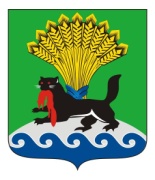 РОССИЙСКАЯ ФЕДЕРАЦИЯИРКУТСКАЯ ОБЛАСТЬИРКУТСКОЕ РАЙОННОЕ МУНИЦИПАЛЬНОЕ ОБРАЗОВАНИЕАДМИНИСТРАЦИЯПОСТАНОВЛЕНИЕот «16» октября 2017									      № 446Об утверждении состава конкурсной комиссии по проведению конкурсного отбора по оказанию финансовой поддержки субъектам малого и среднего предпринимательства поддержка начинающим – гранты в форме субсидии начинающим на создание собственного бизнеса в 2017 годуВ целях реализации мероприятий подпрограммы «Развитие и поддержка малого и среднего предпринимательства в Иркутском районном муниципальном образовании» на 2014-2017 годы, утвержденной постановлением администрации Иркутского районного муниципального образования от 13.11.2013 № 5101 «Об утверждении муниципальной программы Иркутского районного муниципального образования «Развитие экономического потенциала в Иркутском районе» на 2014-2017 годы», руководствуясь статьями 39, 45, 54 Устава Иркутского районного муниципального образования, администрация Иркутского районного муниципального образованияПОСТАНОВЛЯЕТ:Утвердить состав конкурсной комиссии по проведению конкурсного отбора по оказанию финансовой поддержки субъектам малого и среднего предпринимательства поддержка начинающим – гранты в форме субсидии начинающим на создание собственного бизнеса в 2017 году (прилагается).Опубликовать настоящее постановление в газете «Ангарские огни» и разместить на официальном сайте Иркутского районного муниципального образования www.irkraion.ru.Контроль исполнения настоящего постановления возложить на заместителя Мэра района.Мэр        								                            Л.П. ФроловПриложение к постановлению администрации Иркутского районного муниципального образованияот 16 октября 2017 № 446Состав конкурсной комиссии по проведению конкурсного отбора
 по оказанию финансовой поддержки субъектам малого и среднего предпринимательства поддержка начинающим – гранты в форме субсидии начинающим на создание собственного бизнеса в 2017 годуЗаместитель Мэра района                                                                          Д.В. Горинзаместитель Мэра Иркутского районного муниципального образованияпредседатель комиссии;председатель Комитета по управлению муниципальным имуществом и жизнеобеспечению администрации Иркутского районного муниципального образования (далее – КУМИ АИРМО)заместитель председателя комиссии;начальник отдела муниципальной поддержки и развития КУМИ АИРМО секретарь комиссии.Члены комиссии:депутат Думы Иркутского районного муниципального образования (по согласованию);исполнительный директор Микрокредитной компании Фонда поддержки субъектов малого и среднего предпринимательства Иркутского района (по согласованию);общественный представитель уполномоченного по защите прав предпринимателей по Иркутскому району (по согласованию);председатель общественной организации предпринимателей Иркутской области (по согласованию);председатель Иркутского областного регионального отделения Общероссийской организации «Деловая Россия» (по согласованию).